Отчёт о результатах самообследованиямуниципального бюджетного общеобразовательного учреждения«Средняя общеобразовательная школа с. Новый Батако»Правобережного района Республики Северная Осетия - АланияМесто нахождения: РСО-Алания, Правобережный район, с.Новый Батако,ул. Фидарова, 48 «А»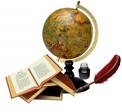 с. Новый Батако, 2020 год.Самообследование МБОУ СОШ с.Новый Батако проводилось в соответствии  с пунктом  3 части 2 статьи 29 ФЗ от 29 декабря 2012 года № 373-ФЗ «Об образовании в Российской Федерации», приказом Министерства образования и науки РФ от 14 июня  2013 г. N 462 "Об утверждении Порядка проведения самообследования образовательной организацией", письмом Управления по вопросам образования, физкультуры и спорта Правобережного района от 15.02.2021года №134.Целью проведения самообследования - обеспечение доступности и открытости информации о деятельности образовательного учреждения.                              I. Общие сведения об образовательном учреждении1.1. Полное наименование в соответствии с уставом   Муниципальное  бюджетное общеобразовательное  учреждение «Средняя общеобразовательная школа с. Новый Батако»  Правобережного района Республики Северная Осетия-Алания1.2. Адрес: юридический: 363001,   РСО-Алания, Правобережный район,                                              с.Новый  Батако, ул.Фидарова, 48 «А»Адрес фактический :         363001,   РСО-Алания, Правобережный район,                                                                                                          с.Новый Батако,  ул.Фидарова, 48 «А»1.3. Телефон    (8 867 37) 57-1-84e-mail :n-batako2020@mail.ru1.4.  Устав :  утвержден постановлением главы  АМС Правобережного района  от 27.07.2018года  № 272 , зарегистрирован   межрайонной  ИФНС России_________ г. Владикавказ РСО-Алания от 07.08.2018 года. 1.5. Учредитель: Глава администрации местного самоуправления Правобережного                                 Район Республики Северная Осетия-Алания1.6.  Учредительный договор от 22.10.2010 г.                  (реквизиты учредительного договора)  1.7.  Свидетельство о постановке на учет  юридического лица в налоговом органе Межрайонная инспекция Федеральной налоговой службы №3 по Республике Северная Осетия-Алания от 18.10.2001 года   ИНН 1511011283      КПП 1511010011.8. Свидетельство о внесении записи в Единый  государственный реестр  юридических лиц: выдано Межрайонной ИФНС  по г.Владикавказу 07 августа 2018 года_______ ОГРН 1021500946444_______________________________________________________1.9. Свидетельство о праве на имущество: серия 15АЕ № 984716,  выдано Управлением___  Федеральной службы государственной регистрации , кадастра и картографии по______ Республики Северная Осетия –Алания 19 декабря 2011 г.__1.10.Лицензия на право ведения образовательной деятельности серия 15 ЛО1 № 0001586, выдана  Министерством образования и науки Республики Северная Осетия-Алания 21.05.2019 г., бессрочна.  1.11. Свидетельство о государственной аккредитации серия  15 А 02,  № 0000147, выдано  МОиН  РСО-Алания 19.06.2019 года,   действительна до 25.03.2025 года.      Локальные акты учреждения.  Учреждение в своей деятельности руководствуется Федеральной целевой программой развития образования, Гражданским кодексом РФ, Законом ФЗ-273 «Об образовании в Российской Федерации», другими федеральными и республиканскими законами, указами и распоряжениями Президента Российской Федерации, постановлениями и распоряжениями  Правительства Российской Федерации и РСО-Алания, распоряжениями и постановлениями Администрации местного самоуправления Правобережного района, приказами Управления по вопросам образования, физической культуры и спорта  АМС Правобережного района, настоящим Уставом, локальными акты федерального, муниципального, школьного уровней.1.12. Локальные акты учреждения: Устав МБОУ СОШ  с.Новый Батако.Программа развития на 2018-2022 г.г.Образовательная программа на 2020 -2021 учебный год.Положение о порядке и основании перевода, отчисления и восстановления обучающихся.Положение о школьной одежде и внешнем виде обучающихся в МБОУ СОШ                  c.Новый Батако.Положение о режиме учебных занятий с. Новый Батако.Положение о порядке приёма в МБОУ СОШ с. Новый Батако.Положение о периодичности и видах отчётности, представляемых педагогическими работниками МБОУ СОШ с. Новый Батако. Положение о педагогическом совете МБОУ СОШ  с. Новый Батако.Положение о текущем контроле успеваемости и  промежуточной аттестации.Положение о языке образования.Положение о формах получения образования.Положение о внутришкольном контроле.Положение об организации обучения учащихся по индивидуальному учебному плану, в том числе по ускоренному обучению.Положение об установлении образца справки об обучении или о периоде обучения. Положение о внутреннем мониторинге качества образования.Положение о школьной системе оценки качества образования.Положение по организации инклюзивного образования.Положение о порядке организации обучения  учащихся на дому. Порядок доступа педагогических работников к информационно - телекоммуникационным сетям и базам данных, учебным и методическим материалам.Положение о комиссии по урегулированию споров между участниками образовательных отношений.     Положение об общественной экспертизе деятельности и качества образования.      Положение об организации кружковой работы.     Положение о классном часе.     Положение о летнем оздоровительном лагере с дневным пребыванием.Положение о посещении учебных занятий участниками образовательного процесса.     Положение о порядке обеспечения учебниками обучающихся МБОУ СОШ      с. Новый Батако.Положение о библиотеке МБОУ СОШ с. Новый Батако.Положение о портфолио ученика начальных классов.Положение о школьных предметных олимпиадах.Положение о школьном методическом объединении учителей. Положение о Совете профилактики правонарушений.Положение о школьной предметной неделе.Положение о методическом дне учителей-предметников.Положение об учебном кабинете.Положение о профессиональной переподготовке и повышении квалификации педагогических работников.Положение о школьном сайте.Положение о ведении электронных дневников и электронных журналов успеваемости.Положение об информационной открытости образовательной организации.Положение об Управляющем Совете школы.Положение об общем собрании работников. Положение о порядке привлечения и расходования внебюджетных средств.Положение об общешкольном родительском комитете.Положение о классном руководителе.Положение о поощрении обучающихся.Положение о порядке привлечения обучающихся к труду, не предусмотренному  образовательной программой.Положение о мерах социальной (материальной ) поддержки обучающихся.Положение об организации дежурства .Положение о специальной медицинской группе ( СМГ).Положение о системе оплаты труда работников.Положение об экспертной комиссии по распределению  стимулирующей части фонда оплаты  труда работников.Правила внутреннего трудового распорядка.Правила внутреннего распорядка для обучающихся.Положение об организации внеурочной деятельности обучающихся. Порядок оформления возникновения, изменения и прекращения образовательных отношений.Положение о воспитательной работе в МБОУ СОШ с. Новый Батако.Порядок пользования обучающимися лечебно- оздоровительной инфраструктурой , объектами культуры и спорта.Положение о комиссии по антикоррупционной политике.Должностные инструкции сотрудников.     Положение о комиссии по охране труда.Положение о бракеражной комиссии.Кодекс педагогических работников.Инструкции по охране труда профессиональной этики и др.1.13 Программа развития школы, разработанная на 2018-2022 годы, определила основную цель образовательной политики школы: создание  условий, обеспечивающих позитивное развитие школы,  ориентированной на  удовлетворение потребностей всех обучающихся и родителей  в качественном и доступном образовании, на включение обучающихся в социокультурное пространство через разнообразие видов деятельности, построение индивидуальных учебных траекторий, формирование компетентной личности.II. ОСОБЕННОСТИ УПРАВЛЕНИЯ2.1.Управление осуществляется на принципах единоначалия и самоуправления.Таблица 1. Органы управления, действующие в ШколеДля осуществления учебно-методической работы в Школе создано 4 предметных методических объединения :общих гуманитарных дисциплин;естественнонаучных и математических дисциплин;объединение педагогов начального образования;объединение классных руководителей;   2.2. Оценка образовательной деятельности   Образовательная деятельность организуется в соответствии с Федеральным законом от 29.12.2012 № 273-ФЗ «Об образовании в Российской Федерации», ФГОС начального общего, основного общего и среднего общего образования, СанПиН 2.4.2.2821-10 «Санитарно-эпидемиологические требования к условиям и организации обучения в общеобразовательных учреждениях», основными образовательными программами по уровням образования, включая учебные планы, календарные учебные графики, расписанием занятий.Учебный план 1–4-х классов ориентирован на четырехлетний нормативный срок освоения основной образовательной программы начального общего образования (реализация ФГОС НОО), 5–9-х классов – на пятилетний нормативный срок освоения основной образовательной программы основного общего образования (реализация ФГОС ООО), 10–11-х классов – на двухлетний нормативный срок освоения образовательной программы среднего общего образования (ФГОС СОО). Обучающиеся 11 классов завершают обучение по основной общеобразовательной программе среднего общего образования по ФКГОС ОО. На конец 2020  года количество обучающихся - 254. По ступеням образования:начальное общее образование – 4 класса – 110основное общее образование – 5 классов –116среднее общее образование – 2 класса – 28В течение 2020 года продолжалась реализация плана инновационного развития школы. Основными её направлениями являются:обновление содержания и внедрение современных образовательных технологий;создание условий для обучения учащихся с повышенной мотивацией  к учёбе;переход от традиционной классно – урочной к вариативным формам организации учебного процесса;внедрение в учебно – воспитательный процесс ИКТ с использованием сети Интернет.           Школа реализует следующие образовательные программы:основная образовательная программа начального общего образования;основная образовательная программа основного общего образования;образовательная программа среднего общего образования.Форма обучения: очная. Язык обучения: русский.Сведения о наполняемости классовВнеурочная деятельностьОрганизация внеурочной деятельности соответствует требованиям ФГОС. Структура программ внеурочной деятельности в соответствии с ФГОС включает:результаты освоения курса внеурочной деятельности;содержание курса внеурочной деятельности с указанием форм организации и видов деятельности;тематическое планирование.Формы организации внеурочной деятельности включают: кружки, секции, клуб по интересам, летний лагерь.Реализация программ внеурочной деятельности в период временных ограничений, связанных с эпидемиологической ситуацией 2020 года, проводилась с использованием дистанционных образовательных технологий.В план внеурочной деятельности ОО были включены блоки курсов для обучающихся не только начальной, основной, но и средней школы, так как осенью 2020 года обучающиеся 10-го класса перешли на ФГОС СОО.Таблица 2. Режим образовательной деятельностиНачало учебных занятий:  – 8 ч 30 минОкончание: 14.00Об антикоронавирусных мерахВ 2020 году на сайте МБОУ СОШ с.Новый Батако  был создан специальный раздел, посвященный работе Школы в новых особых условиях. Частью этого раздела стал перечень документов, регламентирующих функционирование школы в условиях коронавирусной инфекции. В перечень вошли документы вышестоящих организаций и ведомств, а также новые и измененные внутренние локальные нормативные акты Школы.Таблица 3. Перечень документов, регламентирующий функционирование МБОУ СОШ                    с. Новый Батаков условиях коронавирусной инфекцииВоспитательная работаВоспитательная работа в школе осуществляется по следующим направлениям:гражданско-патриотическое воспитание;духовно-нравственное воспитание;здоровьесберегающее воспитание;трудовое воспитание;интеллектуальное воспитание;социокультурное воспитание;эстетическое воспитание;экологическое воспитание;правовое воспитание и культура безопасности;внеурочная деятельность;работа с родителями;работа с учениками группы риска и их родителями.В 2020 году классными руководителями использовались различные формы работы с обучающимися и их родителями:тематические классные часы (дистанционно);участие в творческих конкурсах: конкурсы рисунков, фотоконкурсы, конкурс чтецов (дистанционно);участие в интеллектуальных конкурсах, олимпиадах (дистанционно);индивидуальные беседы с учащимися (дистанционно);индивидуальные беседы с родителями (дистанционно);родительские собрания (дистанционно).      На начало 2020/21 учебного года в школе сформировано 11 общеобразовательных классов. Классными руководителями 1–11-х классов составлены годовые планы воспитательной работы с классами в соответствии с планом воспитательной работы школы.      Постановлением главного санитарного врача от 30.06.2020 № 16 «Об утверждении санитарно-эпидемиологических правил СП 3.1/2.4.3598-20 "Санитарно-эпидемиологические требования к устройству, содержанию и организации работы образовательных организаций и других объектов социальной инфраструктуры для детей и молодежи в условиях распространения новой коронавирусной инфекции (COVID-19)"» массовые мероприятия в образовательных организациях запрещены до 01.01.2022. В сложившейся ситуации школьные и классные воспитательные мероприятия в сентябре-декабре 2020 г. проводились классными руководителями в своих классах.                                       III. СОДЕРЖАНИЕ И КАЧЕСТВО ПОДГОТОВКИ    В 2020 году ввиду особых условий промежуточная аттестация 9-х, 11-х классов проводилась по учебным предметам без аттестационных испытаний, поэтому обучающимся всех уровней образования итоговые отметки выставили по текущей  успеваемости.Проведен анализ успеваемости и качества знаний по итогам 2019/2020 учебного года.Таблица 4. Статистика показателей за 2019/2020 учебный год                   Краткий анализ динамики результатов успеваемости и качества знанийТаблица 5. Результаты освоения учащимися программ начального общего образования по показателю «успеваемость» в 2020 учебном годуТаблица 6. Результаты освоения учащимися программ основного общего образования по показателю «успеваемость» в 2020 годуТаблица 7. Результаты освоения программ среднего общего образования обучающимися       10-11-х классов по показателю «успеваемость» в 2020 годуРезультаты ГИАОсобенности проведения ГИА в 2020 году были обусловлены мероприятиями, направленными на обеспечение санитарно-эпидемиологического благополучия населения и предотвращение распространения  новой  коронавирусной  инфекции (COVID-19).Таблица 8. Общая численность выпускников 2019/2020 учебного годаВыпускники 9-го класса 2020 года – это первые выпускники, получившие образование в соответствии с требованиями ФГОС ООО, утвержденного приказом Минобрнауки от 17.12.2010 № 1897.Государственная итоговая аттестация выпускников 11-го класса в формате ЕГЭ проводилась в соответствии с расписанием ГИА в 2020 году в основной период с 3 по 23 июля.В 2019/2020 учебном году выпускники 9-х классов получили аттестаты об основном общем образовании на основании приказа Минобрнауки от 11.06.2020 № 295 «Об особенностях заполнения и выдачи аттестатов об основном общем и среднем общем образовании в 2020 году».Оценки в аттестатах выставлены как среднее арифметическое четвертных отметок за 9-й класс целыми числами в соответствии с правилами математического округления.Результаты 11-х классов: В 2020 году условием получения аттестата был «зачет» по итоговому сочинению. Итоговое сочинение было проведено 04.12.2019.По результатам проверки все  обучающихся получили «зачет».Аттестат получили все выпускники 2019-2020 учебного года. ЕГЭ в 2020 году сдавали только те выпускники, которые собираются поступать в вузы.Из выпускников Школы, кто получил аттестат, ЕГЭ сдавали 7 человек (100%).Таблица 9. Выбор предметов для сдачи ЕГЭТаблица 10.Активность и результативность участия в олимпиадах, конкурсах, конференциях  в 2019-2020 учебном году.В 2020 году был проанализирован объем участников дистанционных конкурсных мероприятий разных уровней. Дистанционные формы работы с учащимися, создание условий для проявления их познавательной активности позволили принимать активное участие в дистанционных конкурсах регионального, всероссийского и международного уровней. Результат – положительная динамика участия в олимпиадах и конкурсах исключительно в дистанционном формате.                                              Рекомендации:1. Учителям- предметникам продолжить работу по программе «Одаренные дети».2. Учителям предметникам:повышать мотивацию  школьников по отдельным учебным предметам;участника олимпиады растить с первого класса;учителям-предметникам активизировать работу по подготовке учащихся к муниципальному  и региональному этапам  предметных  олимпиад.      3. Руководителям ШМО организовать широкое участие учащихся в предметных             олимпиадах (в том числе, интернет - олимпиадах) и конкурсах.IV. ОЦЕНКА ФУНКЦИОНИРОВАНИЯ ВНУТРЕННЕЙ СИСТЕМЫ ОЦЕНКИ КАЧЕСТВА ОБРАЗОВАНИЯС целью снижения напряженности среди родителей по вопросу дистанционного обучения в 2020 году на сайте ОО был организован специальный раздел, обеспечена работа горячей телефонной линии по сбору информации о проблемах в организации и по вопросам качества дистанционного обучения. Была предложена анкета «Удовлетворенность качеством дистанционного обучения в лицее».Результаты анализа анкетирования показывают положительную динамику удовлетворенности родителей по ключевым показателям в сравнении весеннего и осеннего дистанционного периодов.V. ОЦЕНКА КАДРОВОГО ОБЕСПЕЧЕНИЯ.В целях повышения качества образовательной деятельности в Школе проводится целенаправленная  кадровая политика, основная цель которой – обеспечение оптимального баланса процессов обновления и сохранения численного и качественного состава кадров в его развитии в соответствии с потребностями Школы и требованиями действующего законодательства.Основные принципы кадровой политики направлены:на сохранение, укрепление и развитие кадрового потенциала;создание квалифицированного коллектива, способного работать в современных условиях;повышение уровня квалификации персонала.На период самообследования в школе работают 19 педагогов, из них 2– внешних совместителей. Из них два человека имеют среднее специальное образование.Анализ мероприятий, которые проведены в Школе в 2020 году, по вопросу подготовки педагогов к новой модели аттестации свидетельствует об отсутствии системности в работе по этому направлению. Объяснением сложившейся ситуации может служить сохранение действующей модели аттестации до 31.12.2020 и отсутствие утвержденных на федеральном уровне документов, закрепляющих правила новой аттестации..Результаты анализа данных по применению педагогами информационных и дистанционных технологий в образовательной деятельности – урочной, внеурочной и дополнительном образовании – показали, что интенсивность их применения выпала на период перехода в дистанционный режим при распространении коронавирусной инфекции, что является закономерным.Анализ данных по совершенствованию ИКТ-компетенций у педагогов Школы в рамках корпоративного обучения, а также в других образовательных организациях свидетельствует об отсутствии системного подхода и требует проработки, в том числе и планирования работы по обучению педагогов.VI. ОЦЕНКА УЧЕБНО-МЕТОДИЧЕСКОГО И БИБЛИОТЕЧНО-ИНФОРМАЦИОННОГО ОБЕСПЕЧЕНИЯОбщая характеристика:объем библиотечного фонда – 16582 единицы;книгообеспеченность – 100 процентов;объем учебного фонда – 6029 единиц.Фонд библиотеки формируется за счет федерального, областного, местного бюджетов.Таблица 11. Состав фонда и его использованиеФонд библиотеки соответствует требованиям ФГОС, учебники фонда входят в федеральный перечень, утвержденный приказом Минпросвещения от 28.12.2018 № 345.В библиотеке имеются электронные образовательные ресурсы – 350 дисков.Средний уровень посещаемости библиотеки – 30 человек в день.На официальном сайте Школы есть страница библиотеки с информацией о работе и проводимых мероприятиях библиотеки Школы.Оснащенность библиотеки учебными пособиями достаточная. Фонд дополнительной литературы оцифрован полностью. Отсутствует финансирование библиотеки на закупку периодических изданий и обновление фонда художественной литературы..VII. ОЦЕНКА МАТЕРИАЛЬНО-ТЕХНИЧЕСКОЙ БАЗЫ.Материально-техническое обеспечение Школы позволяет реализовывать в полной мере образовательные программы. В Школе оборудованы 19 учебных кабинета, 16 из них оснащены современной мультимедийной техникой, в том числе:лаборатория по физике;лаборатория по химии;лаборатория по биологии;компьютерный класс;кабинет ОБЖНа первом этаже здания оборудованы спортивный зал, актовый зал, столовая и пищеблок. Анализ материально-технического обеспечения Школы показал наибольшие нарекания со стороны участников образовательных отношений в период работы Школы в дистанционном режиме – к материально-техническому обеспечению образовательного процесса в режиме онлайн.                                              СТАТИСТИЧЕСКАЯ ЧАСТЬРЕЗУЛЬТАТЫ АНАЛИЗА ПОКАЗАТЕЛЕЙ ДЕЯТЕЛЬНОСТИ ОРГАНИЗАЦИИДанные приведены по состоянию на 31 декабря 2020 года.                                                           Выводы:1.Анализ показателей указывает на то, что школа имеет достаточную инфраструктуру, которая соответствует требованиям СанПиН 2.4.2.2821-10 «Санитарно-эпидемиологические требования к условиям и организации обучения в общеобразовательных учреждениях» и позволяет реализовывать образовательные программы в полном объеме в соответствии с ФГОС общего образования.2.Переход на дистанционное обучение в 2020 году показал, что стоит пересмотреть структуру профессиональных объединений педагогов. 3.Работа в проектных группах по решению нестандартных ситуаций показала, что нынешняя структура профессиональных объединений педагогов школы неэффективна.4.Школа укомплектована достаточным количеством педагогических и иных работников, которые имеют высокую квалификацию и регулярно проходят повышение квалификации, что позволяет обеспечивать стабильные качественные результаты образовательных достижений обучающихся. 5.Дистанционное обучение показало, что педагоги школы владеют высоким уровнем ИКТ-компетенций.
Определены следующие задачи школы:.  1. Создать условия для: освоения и внедрения новых образовательных технологий (ИКТ, проектной и исследовательской деятельности);обеспечения всем учащимся базового уровня образования и повышенного в соответствии со способностями и  возможностями отдельных учащихся;2.Обеспечить вариативность и свободы выбора образовательных траекторий для субъектов образовательного процесса (учащихся и их родителей, педагогов);3.Усилить в предметном преподавании составляющих, обеспечивающих успешную социализацию учащихся, формирование ключевых компетентностей – готовности учащихся использовать усвоенные знания, умения и способы деятельности в реальной жизни для решения практических задач;4.Развивать систему выявления и поддержки одаренных детейОтчет составлен по состоянию на 31.12.2020 года.    Директор                                                                                            С.Г.МоргоеваНаименование органаФункцииДиректорКонтролирует работу и обеспечивает эффективное взаимодействие структурных подразделений организации, утверждает штатное расписание, отчетные документы организации, осуществляет общее руководство ШколойУправляющий советРассматривает вопросы:развития образовательной организации;финансово-хозяйственной деятельности;материально-технического обеспеченияПедагогический советОсуществляет текущее руководство образовательной деятельностью Школы, в том числе рассматривает вопросы:развития образовательных услуг;регламентации образовательных отношений;разработки образовательных программ;выбора учебников, учебных пособий, средств обучения и воспитания;материально-технического обеспечения образовательного процесса;аттестации, повышения квалификации педагогических работников;координации деятельности методических объединенийОбщее собрание работниковРеализует право работников участвовать в управлении образовательной организацией, в том числе:участвовать в разработке и принятии коллективного договора, Правил трудового распорядка, изменений и дополнений к ним;принимать локальные акты, которые регламентируют деятельность образовательной организации и связаны с правами и обязанностями работников;разрешать конфликтные ситуации между работниками и администрацией образовательной организации;вносить предложения по корректировке плана мероприятий организации, совершенствованию ее работы и развитию материальной базыКлассКоличество учащихся1 3122732542752362672982091810141114Итого:254КлассыКоличество сменПродолжительность урока (мин.)Количество учебных дней в неделюКоличество учебных недель в году1-41Ступенчатый режим:35 минут (сентябрь–декабрь);45 минут (январь–май)5335–11145634Название локального актаСсылка на сайт ООМетодические рекомендации о реализации образовательных программ начального общего, основного общего, среднего общего образования, образовательных программ среднего профессионального образования и дополнительных общеобразовательных программ с применением электронного обучения и дистанционных образовательных технологий Минпросвещения от 19.03.2020https://n-batako.mwport.ru/Положение об электронном обучении и использовании дистанционных образовательных технологий при реализации образовательных программhttps://n-batako.mwport.ru/Приказ УОФС от 16.04.2020 № 61 о внесении изменений ( с 20 по 30 апреля)https://n-batako.mwport.ru/Приказ № 285 О мерах по соблюдению режима повышенной готовности в Республике Северная Осетия-Аланияhttps://n-batako.mwport.ru/Приказ УОФС от 23.03.2020г. №53 о мерах по соблюдению режима повышенной готовности https://n-batako.mwport.ru/Профилактика коронавирусаhttps://n-batako.mwport.ru/Положение о дистанционном обученииhttps://n-batako.mwport.ru/Приказ № 103 «Временный порядок»https://n-batako.mwport.ru/№ п/пПараметры статистики2019/2020 учебный год1Количество детей, обучавшихся на конец учебного года (для 2019/20), в том числе:2401– начальная школа1041– основная школа1151– средняя школа212Количество учеников, оставленных на повторное обучение:2– начальная школа02– основная школа02– средняя школа03Не получили аттестат:3– об основном общем образовании03– о среднем общем образовании04Окончили Школу с аттестатом особого образца:4– в основной школе04– в средней школе0КлассСр. баллОбщий % кач. зн.Общий СОУ (%)КлассВсегоОтличникиОтличникиОтличникиХорошистыХорошистыУспевающиеУспевающиеУспевающиеСр. баллОбщий % кач. зн.Общий СОУ (%)КлассВсегоВсего%Всего%Всего%3,5Ср. баллОбщий % кач. зн.Общий СОУ (%)2 класс24001041,614603,5441,61003 класс2813,6103617603,53,439,21004 класс2328,61043,41147,83,53,65253,7Начальное общее образование7534304042563,54,224450КлассСр. баллОбщий % кач. зн.Общий СОУ (%)КлассВсегоОтличникиОтличникиОтличникиХорошистыХорошистыУспевающиеУспевающиеСр. баллОбщий % кач. зн.Общий СОУ (%)КлассВсегоВсего%Всего%Всего%Ср. баллОбщий % кач. зн.Общий СОУ (%)5 класс2813,58281967332466 класс28278281864335487 класс20004201680320428 класс18006331267333,345,39 класс211583812573,5      4350КлассУченикиУченикиУченикиУченикиУченикиУченикиУченикиУченикиУченикиСр. баллОбщий % кач. зн.Общий СОУ (%)КлассВсегоОтличникиОтличникиОтличникиХорошистыХорошистыУспевающиеУспевающиеСр. баллОбщий % кач. зн.Общий СОУ (%)КлассВсегоВсего%Всего%Всего%Ср. баллОбщий % кач. зн.Общий СОУ (%)10 класс142143219653,5365111 класс7004573433,657529-е классы11-е классыОбщее количество выпускников217Количество обучающихся на семейном образовании00Количество обучающихся с ОВЗ01Количество обучающихся, получивших «зачет» за итоговое собеседование/ сочинение217Количество обучающихся, не допущенных к ГИА00Количество обучающихся, получивших аттестат217Количество обучающихся, проходивших процедуру ГИА07Учебные предметы11 «А»% от общего количестваРусский язык7100Физика114География114Химия343Биология343История228№НаименованиеСтатусФорма участияКол-во участниковДостиженияФИО руководителя1КИТМеждуна-родныйЗаочная113победителя в районе4 призёра в районе2Игровой конкурс по естествознанию ЧИПМежду-народныйЗаочная181 победитель в районе3 призёра в районеДзгоева Ф.З.3Кенгуру-математика для всехМежду-народныйЗаочная132 место в районеГагиева А.О.4Русский медвежонок – языкознание для всехМежду-народныйЗаочная281 победитель в районе2 призёра в районеМабаткоева Р.С.5Международный конкурс «Круговорот знаний»Между-народныйДистанционная104 диплома I ст.2 диплома II ст.3 диплома III ст.6Международный конкурс «Знанио»Между-народныйДистанционная81 диплом I ст.2 диплома II ст.7Международный дистанционный образовательный конкурс «Олимпис» осенняя и весенняя сессияМежду-народныйДистанционная34Русский язык:1 место –22 место – 43 место – 2Математика: 1 место – 12 место – 33 место – 2Англ. яз: 2 место – 2                3 место – 4Биология : 2 место– 1                 3 место – 1История:  2 место – 1                 3 место – 2География:  2 место – 23 место – 2Физика:  2 место – 1               3 место – 2Учителя начальной школы и учителя-предметники9Всероссийская олимпиада «Русский с Пушкиным»Всерос-сийскийДистанционная81 победитель3 призёровДзгоева В.Б.14Региональный конкурс исторического сочинения (эссе)Регио-нальныйОчная12 местоКараева Ф.Ю.15ВОШ по русскому языкуМуниципальнОчная12 призераСабаткоева Р.С17ОШ по осетинскому языкуМуниципальнОчная11 призерВатаева В.Б.18ОШ по осетинской литературеМуниципальнОчная11 призерВатаева В.Б.19ВОШ по физической культуреМуниципальнОчная33 призёраГузитаева Е.Р.20Мастер осетинского художественного словаМуниципальнОчная12 местоВатаева В.Б.21Конкурс «Ирон дан аз»МуниципальнОчная13 местоСаламова З.Т.22Конкурс проектно-исследовательских работШкольныйОчная74 первых мест3 вторых местГагиева А.О.Багаева Ю.Г.Кудухова Н.В.23Конкурс чтецов «Живая классика»МуниципальнОчная31 местоСабаткоева Р.С26Президентские игрыМуниципальнОчная122 место - 2Гузитаева Е.Р.27Олимпиада по правилам ПДДВсерос-сийскийДистанционная31,2 и 3 местаКотолова З.Ш.28Конкурс  юных инспекторов движе-ния «Безопасное колесо-2019РеспубликанскийОчная 121 местоКотолова З.Ш.29Олимпиада  школьников по математике «САММАТ 2019»МежрегиональнаяДистанционная63 призовых местГагиева А.О.30Сертификационный конкурс ССИТ 2019Всероссийский уровеньДистанционная43 призовых местГагиева А.О.Багаева Ю.Г.31Научно-практическая конференция «Шаг в будущее 2019»Муниципальный уровеньочная1ПобедительГагиева А.О32Олимпиада «Педагогический успех»Профессиальная компетентность учителя в реализации ФГОСВсероссийскийДистанционная1 местоДзгоева В.Б.№Вид литературыКоличество единиц в фонде1Учебная60292Художественная96133Справочная940ПоказателиЕдиница измеренияКоличествоОбразовательная деятельностьОбразовательная деятельностьОбразовательная деятельностьОбщая численность учащихсячеловек254Численность учащихся по образовательной программе начального общего образованиячеловек110Численность учащихся по образовательной программе основного общего образованиячеловек116Численность учащихся по образовательной программе среднего общего образованиячеловек28Численность (удельный вес) учащихся, успевающих на «4» и «5» по результатам промежуточной аттестации, от общей численности обучающихсячеловек (процент)Средний балл ГИА выпускников 9-го класса по русскому языкубалл–Средний балл ГИА выпускников 9-го класса по математикебалл–Средний балл ЕГЭ выпускников 11-го класса по русскому языкубалл45Средний балл ЕГЭ выпускников 11-го класса по математикебалл-Численность (удельный вес) выпускников 9-го класса, которые получили неудовлетворительные результаты на ГИА по русскому языку, от общей численности выпускников 9-го классачеловек (процент)0 (0%)Численность (удельный вес) выпускников 9-го класса, которые получили неудовлетворительные результаты на ГИА по математике, от общей численности выпускников 9-го классачеловек (процент)0 (0%)Численность (удельный вес) выпускников 11-го класса, которые получили результаты ниже установленного минимального количества баллов ЕГЭ по русскому языку, от общей численности выпускников 11-го классачеловек (процент)0 (0%)Численность (удельный вес) выпускников 11-го класса, которые получили результаты ниже установленного минимального количества баллов ЕГЭ по математике, от общей численности выпускников 11-го классачеловек (процент)0 (0%)Численность (удельный вес) выпускников 9-го класса, которые не получили аттестаты, от общей численности выпускников 9-го классачеловек (процент)0 (0%)Численность (удельный вес) выпускников 11-го класса, которые не получили аттестаты, от общей численности выпускников 11-го классачеловек (процент)0 (0%)Численность (удельный вес) выпускников 9-го класса, которые получили аттестаты с отличием, от общей численности выпускников 9-го классачеловек (процент)0 (0%)Численность (удельный вес) выпускников 11-го класса, которые получили аттестаты с отличием, от общей численности выпускников 11-го классачеловек (процент)0 (0%)Численность (удельный вес) учащихся, которые принимали участие в олимпиадах, смотрах, конкурсах, от общей численности обучающихсячеловек (процент)115 (45%)Численность (удельный вес) учащихся – победителей и призеров олимпиад, смотров, конкурсов от общей численности обучающихся, в том числе:человек (процент)42 (16%)− регионального уровнячеловек (процент)15(5,9 0%)− федерального уровнячеловек (процент)0 (0%)− международного уровнячеловек (процент)0 (0%)Численность (удельный вес) учащихся по программам с углубленным изучением отдельных учебных предметов от общей численности обучающихсячеловек (процент)0 (0%)Численность (удельный вес) учащихся по программам профильного обучения от общей численности обучающихсячеловек (процент)0 (0%)Численность (удельный вес) учащихся по программам с применением дистанционных образовательных технологий, электронного обучения от общей численности обучающихсячеловек (процент)0 (0%)Численность (удельный вес) учащихся в рамках сетевой формы реализации образовательных программ от общей численности обучающихсячеловек (процент)0 (0%)Общая численность педработников, в том числе количество педработников:2022− с высшим образованием2020− высшим педагогическим образованием2020− средним профессиональным образованием200− средним профессиональным педагогическим образованием202Численность (удельный вес) педработников с квалификационной категорией от общей численности таких работников, в том числе:человек (процент)− с высшейчеловек (процент)6 (27%)− первойчеловек (процент)10(45%)Численность (удельный вес) педработников от общей численности таких работников с педагогическим стажем:человек (процент)19 (69,2%)− до 5 летчеловек (процент)0 (0%)− больше 30 летчеловек (процент)14 (64%)Численность (удельный вес) педработников от общей численности таких работников в возрасте:человек (процент)− до 30 летчеловек (процент)0 (0%)− от 55 летчеловек (процент)10 (45%)Численность (удельный вес) педагогических и административно-хозяйственных работников, которые за последние пять лет прошли повышение квалификации или профессиональную переподготовку, от общей численности таких работниковчеловек (процент)23(100%)Численность (удельный вес) педагогических и административно-хозяйственных работников, которые прошли повышение квалификации по применению в образовательном процессе ФГОС, от общей численности таких работниковчеловек (процент)23 (41%)ИнфраструктураИнфраструктураИнфраструктураКоличество компьютеров в расчете на одного учащегосяединиц0,20Количество экземпляров учебной и учебно-методической литературы от общего количества единиц библиотечного фонда в расчете на одного учащегосяединиц25Наличие в Школе системы электронного документооборотада/нетдаНаличие в Школе читального зала библиотеки, в том числе наличие в ней:да/нетда− рабочих мест для работы на компьютере или ноутбукеда/нетда− медиатекида/нетда− средств сканирования и распознавания текстада/нетда− выхода в интернет с библиотечных компьютеровда/нетда− системы контроля распечатки материаловда/нетдаЧисленность (удельный вес) обучающихся, которые могут пользоваться широкополосным интернетом не менее 2 Мб/с, от общей численности обучающихсячеловек (процент) 254(100%)Общая площадь помещений для образовательного процесса в расчете на одного обучающегосякв. м6